Continued overleafTHIS SECTION MUST BE COMPLETEDIncomplete forms will not be consideredIt is the applicant’s responsibility to inform the SPGSC of the results of applications 
to other funding sourcesSPGSCFebruary 2017Birrell-Gray Travelling Scholarship Application FormBirrell-Gray Travelling Scholarship Application FormBirrell-Gray Travelling Scholarship Application FormBirrell-Gray Travelling Scholarship Application FormBirrell-Gray Travelling Scholarship Application FormBirrell-Gray Travelling Scholarship Application FormBirrell-Gray Travelling Scholarship Application FormBirrell-Gray Travelling Scholarship Application FormBirrell-Gray Travelling Scholarship Application Form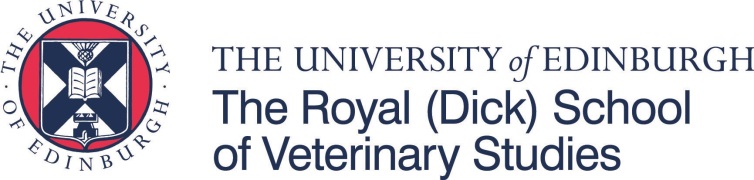 These Scholarships are available to PhD, MPhil and Clinical Scholars registered with R(D)SVSThese Scholarships are available to PhD, MPhil and Clinical Scholars registered with R(D)SVSThese Scholarships are available to PhD, MPhil and Clinical Scholars registered with R(D)SVSThese Scholarships are available to PhD, MPhil and Clinical Scholars registered with R(D)SVSThese Scholarships are available to PhD, MPhil and Clinical Scholars registered with R(D)SVSThese Scholarships are available to PhD, MPhil and Clinical Scholars registered with R(D)SVSThese Scholarships are available to PhD, MPhil and Clinical Scholars registered with R(D)SVSThese Scholarships are available to PhD, MPhil and Clinical Scholars registered with R(D)SVSThese Scholarships are available to PhD, MPhil and Clinical Scholars registered with R(D)SVSThese Scholarships are available to PhD, MPhil and Clinical Scholars registered with R(D)SVSThese Scholarships are available to PhD, MPhil and Clinical Scholars registered with R(D)SVSThese Scholarships are available to PhD, MPhil and Clinical Scholars registered with R(D)SVSThese Scholarships are available to PhD, MPhil and Clinical Scholars registered with R(D)SVSThese Scholarships are available to PhD, MPhil and Clinical Scholars registered with R(D)SVSThe completed form with supporting documents should be submitted to RDSVS.PGR.Admin@ed.ac.ukThe completed form with supporting documents should be submitted to RDSVS.PGR.Admin@ed.ac.ukThe completed form with supporting documents should be submitted to RDSVS.PGR.Admin@ed.ac.ukThe completed form with supporting documents should be submitted to RDSVS.PGR.Admin@ed.ac.ukThe completed form with supporting documents should be submitted to RDSVS.PGR.Admin@ed.ac.ukThe completed form with supporting documents should be submitted to RDSVS.PGR.Admin@ed.ac.ukThe completed form with supporting documents should be submitted to RDSVS.PGR.Admin@ed.ac.ukThe completed form with supporting documents should be submitted to RDSVS.PGR.Admin@ed.ac.ukThe completed form with supporting documents should be submitted to RDSVS.PGR.Admin@ed.ac.ukThe completed form with supporting documents should be submitted to RDSVS.PGR.Admin@ed.ac.ukThe completed form with supporting documents should be submitted to RDSVS.PGR.Admin@ed.ac.ukThe completed form with supporting documents should be submitted to RDSVS.PGR.Admin@ed.ac.ukThe completed form with supporting documents should be submitted to RDSVS.PGR.Admin@ed.ac.ukThe completed form with supporting documents should be submitted to RDSVS.PGR.Admin@ed.ac.ukApplicant’s name:Applicant’s name:Applicant’s name:Applicant’s name:Degree registered for:Degree registered for:Degree registered for:Degree registered for:Date of commencement:Date of commencement:Expected date of completion:Expected date of completion:Expected date of completion:Expected date of completion:Division / Institution Address:Division / Institution Address:Tel. No.:Tel. No.:Email address:Email address:Email address:Email address:Have you had a previous award(s)?If YES please advise the purpose, amount and date of awardHave you had a previous award(s)?If YES please advise the purpose, amount and date of awardYES / NOYES / NOYES / NOYES / NOIf to attend a conference, what did you present?   PAPER / POSTERIf to attend a conference, what did you present?   PAPER / POSTERIf to attend a conference, what did you present?   PAPER / POSTERIf to attend a conference, what did you present?   PAPER / POSTERIf to attend a conference, what did you present?   PAPER / POSTERIf to attend a conference, what did you present?   PAPER / POSTERIf to attend a conference, what did you present?   PAPER / POSTERIf to attend a conference, what did you present?   PAPER / POSTERState the subject and objective of your research project:State the subject and objective of your research project:State the subject and objective of your research project:State the subject and objective of your research project:State the subject and objective of your research project:State the subject and objective of your research project:State the subject and objective of your research project:How is the project funded? Name of funding source:How is the project funded? Name of funding source:How is the project funded? Name of funding source:How is the project funded? Name of funding source:How is the project funded? Name of funding source:How is the project funded? Name of funding source:How is the project funded? Name of funding source:Are you based at an Associated Institution?(e.g. MRI, SRUC, Marine Scotland)Are you based at an Associated Institution?(e.g. MRI, SRUC, Marine Scotland)YES / NOYES / NOYES / NOYES / NOIf YES are they providing funds in support of this proposal?If YES are they providing funds in support of this proposal?If YES are they providing funds in support of this proposal?If YES are they providing funds in support of this proposal?YES / NOYES / NOYES / NOYES / NOIs this award to be used for attending a Conference?Is this award to be used for attending a Conference?YES / NOYES / NOYES / NOYES / NOIf YES, what are you presenting?   PAPER / POSTERIf NO please complete ‘other attendance’ belowIf YES, what are you presenting?   PAPER / POSTERIf NO please complete ‘other attendance’ belowIf YES, what are you presenting?   PAPER / POSTERIf NO please complete ‘other attendance’ belowIf YES, what are you presenting?   PAPER / POSTERIf NO please complete ‘other attendance’ belowIf YES, what are you presenting?   PAPER / POSTERIf NO please complete ‘other attendance’ belowIf YES, what are you presenting?   PAPER / POSTERIf NO please complete ‘other attendance’ belowIf YES, what are you presenting?   PAPER / POSTERIf NO please complete ‘other attendance’ belowIf YES, what are you presenting?   PAPER / POSTERIf NO please complete ‘other attendance’ belowTitle of paper/poster:State the name of the Conference together with dates and location:State the name of the Conference together with dates and location:State the name of the Conference together with dates and location:State the name of the Conference together with dates and location:State the name of the Conference together with dates and location:Other attendance (please give details)Other attendance (please give details)Have you applied for funding elsewhere?Have you applied for funding elsewhere?YES / NOIf YES please give detailsYES / NOIf YES please give detailsYES / NOIf YES please give detailsYES / NOIf YES please give detailsYES / NOIf YES please give detailsYES / NOIf YES please give detailsYES / NOIf YES please give detailsYES / NOIf YES please give detailsYES / NOIf YES please give detailsYES / NOIf YES please give detailsYES / NOIf YES please give detailsYES / NOIf YES please give detailsTotal amount for which application is now made, including anticipated expenditure on:Total amount for which application is now made, including anticipated expenditure on:Total amount for which application is now made, including anticipated expenditure on:Total amount for which application is now made, including anticipated expenditure on:Total amount for which application is now made, including anticipated expenditure on:Total amount for which application is now made, including anticipated expenditure on:Total amount for which application is now made, including anticipated expenditure on:Total amount for which application is now made, including anticipated expenditure on:Total amount for which application is now made, including anticipated expenditure on:Total amount for which application is now made, including anticipated expenditure on:Total amount for which application is now made, including anticipated expenditure on:£££Travel Travel Travel Travel Travel Travel Travel Travel Travel Travel Travel £££Registration FeeRegistration FeeRegistration FeeRegistration FeeRegistration FeeRegistration FeeRegistration FeeRegistration FeeRegistration FeeRegistration FeeRegistration Fee£££MaintenanceMaintenanceMaintenanceMaintenanceMaintenanceMaintenanceMaintenanceMaintenanceMaintenanceMaintenanceMaintenance£££Money obtained from other sources Please list each source separatelyMoney obtained from other sources Please list each source separatelyMoney obtained from other sources Please list each source separatelyMoney obtained from other sources Please list each source separatelyMoney obtained from other sources Please list each source separatelyMoney obtained from other sources Please list each source separatelyMoney obtained from other sources Please list each source separatelyMoney obtained from other sources Please list each source separatelyMoney obtained from other sources Please list each source separatelyMoney obtained from other sources Please list each source separatelyMoney obtained from other sources Please list each source separately£££SIGNATURE ApplicantSIGNATURE ApplicantSIGNATURE ApplicantDateDateComments from Principal Supervisor Is the application supported?                                   YES / NOIs the application supported?                                   YES / NOIs the application supported?                                   YES / NOPlease give reason(s) for your opinionSIGNATURE 
Principal SupervisorType or print nameDateSIGNATURE 
Head of Division / Institution PG AdvisorDate